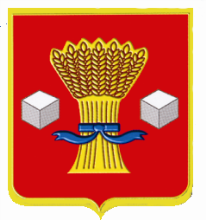 АдминистрацияПривольненского сельского поселенияСветлоярского муниципального района Волгоградской области404191 п. Привольный улица Сорокина, д. 2 тел/факс (84477) 6-63-23ОКПО 04125106   ОГРН  1023405960962   ИНН 3426010998   КПП 342601001              ПОСТАНОВЛЕНИЕот 11.06.2021 г                                  № 20О внесении изменений в постановление администрации Привольненского сельского поселения Светлоярского муниципального района Волгоградской области от 25.06.2020 г. № 33 «Об утверждении административного регламента предоставления муниципальной услуги «Предоставление земельных участков, находящихся в муниципальной собственности Привольненского сельского поселения, юридическим лицам в собственность бесплатно».          В соответствии с Федеральными законами от 06.10.2003 № 131-ФЗ «Об общих принципах организации местного самоуправления в Российской Федерации», от 27.07.2010 № 210-ФЗ «Об организации предоставления государственных и муниципальных услуг», от 30.12.2020 № 494-ФЗ «О внесении изменений в Градостроительный кодекс Российской Федерации и отдельные законодательные акты Российской Федерации в целях обеспечения комплексного развития территорий» и Уставом Привольненского сельского поселения Светлоярского муниципального района Волгоградской области постановляет:1. Внести в административный регламент предоставления муниципальной услуги «Предоставление земельных участков, находящихся в муниципальной собственности Привольненского сельского поселения Светлоярского муниципального района Волгоградской области, юридическим лицам в собственность бесплатно», утвержденный постановлением администрации Привольненского сельского поселения Светлоярского муниципального района Волгоградской области от 22.06.2020 г. № 49, следующие изменения:1) пункт 1.2.1 исключить; 2) пункты 1.2.2-1.2.4 считать пунктами 1.2.1-1.2.3;3) в пункте 1.2.1 слова «(п. 2 ст. 39.5 ЗК РФ)» заменить словами «п. 2 ст. 39.5 Земельного кодекса Российской Федерации, далее также – ЗК      РФ)»;4) абзац четвертый пункта 1.3.2 изложить в следующей редакции:«в сети Интернет на официальном сайте Привольненского сельского поселения Светлоярского муниципального района Волгоградской области на Едином портале государственных и муниципальных услуг (функций), являющемся федеральной государственной информационной системой, обеспечивающей предоставление государственных и муниципальных услуг в электронной форме (далее – Единый портал государственных и муниципальных услуг) (www.gosuslugi.ru), в государственной информационной системе «Портал государственных и муниципальных услуг (функций) Волгоградской области» (http://uslugi.volganet.ru) (далее - Региональный портал государственных и муниципальных услуг), (далее также именуются – информационные системы).»; 5) пункт 2.5 изложить в следующей редакции:«2.5. Правовой основой для предоставления муниципальной услуги являются следующие нормативные правовые акты:Конституция Российской Федерации («Российская газета», № 7, 21.01.2009, Собрание законодательства Российской Федерации, 26.01.2009, № 4, ст. 445, «Парламентская газета», № 4, 23 - 29.01.2009);Земельный кодекс Российской Федерации от 25.10.2001 № 136-ФЗ (Собрание законодательства Российской Федерации, 2001, № 44, ст. 4147, «Парламентская газета», № 204 - 205, 30.10.2001, «Российская газета»,           № 211 - 212, 30.10.2001);Федеральный закон от 25.10.2001 № 137-ФЗ «О введении в действие Земельного кодекса Российской Федерации» (Собрание законодательства Российской Федерации, 2001, № 44, ст. 4148, «Парламентская газета»,       № 204 - 205, 30.10.2001, «Российская газета», № 211 - 212, 30.10.2001);Федеральный закон от 27.07.2006 № 152-ФЗ «О персональных данных» («Российская газета», № 165, 29.07.2006, «Собрание законодательства Российской Федерации», 31.07.2006, № 31 (1 ч.), ст. 3451, «Парламентская газета», № 126-127, 03.08.2006);Федеральный закон от 24.07.2007 № 221-ФЗ «О кадастровой деятельности» («Российская газета», № 165, 01.08.2007, «Собрание законодательства Российской Федерации», 2007, № 31, ст. 4017, «Парламентская газета», № 99-101, 09.08.2007);Федеральный закон от 27.07.2010 № 210-ФЗ «Об организации предоставления государственных и муниципальных услуг» (Собрание законодательства Российской Федерации, 02.08.2010, № 31, ст. 4179, «Российская газета», № 168, 30.07.2010);Федеральный закон от 06.04.2011 № 63-ФЗ "Об электронной подписи" ("Парламентская газета", № 17, 08 - 14.04.2011, "Российская газета", № 75, 08.04.2011, "Собрание законодательства Российской Федерации", 11.04.2011,   № 15, ст. 2036);Федеральный закон от 13.07.2015 № 218-ФЗ «О государственной регистрации недвижимости» («Российская газета», №156, 17.07.2015, «Собрание законодательства РФ», 20.07.2015, №29 (часть I), ст. 4344);Федеральный закон от 29.07.2017 № 216-ФЗ «Об инновационных научно-технологических центрах и о внесении изменений в отдельные законодательные акты Российской Федерации» (Официальный интернет-портал правовой информации http://www.pravo.gov.ru, 30.07.2017, «Собрание законодательства РФ», 31.07.2017, № 31 (Часть I), ст. 4765, «Российская газета», № 172, 04.08.2017);постановление Правительства Российской Федерации от 25.06.2012   № 634 «О видах электронной подписи, использование которых допускается при обращении за получением государственных и муниципальных услуг» («Российская газета», 2012, № 148);постановление Правительства Российской Федерации от 25.08.2012       № 852 «Об утверждении Правил использования усиленной квалифицированной электронной подписи при обращении за получением государственных и муниципальных услуг и о внесении изменения в Правила разработки и утверждения административных регламентов предоставления государственных услуг» («Российская газета», 2012,           № 200);постановление Правительства Российской Федерации от 26.03.2016        № 236 "О требованиях к предоставлению в электронной форме государственных и муниципальных услуг" (Официальный интернет-портал правовой информации http://www.pravo.gov.ru, 05.04.2016, "Российская газета", № 75, 08.04.2016, "Собрание законодательства Российской Федерации", 11.04.2016, № 15, ст. 2084);приказ Министерства экономического развития Российской Федерации от 27.11.2014 № 762 «Об утверждении требований к подготовке схемы расположения земельного участка или земельных участков на кадастровом плане территории и формату схемы расположения земельного участка или земельных участков на кадастровом плане территории при подготовке схемы расположения земельного участка или земельных участков на кадастровом плане территории в форме электронного документа, формы схемы расположения земельного участка или земельных участков на кадастровом плане территории, подготовка которой осуществляется в форме документа на бумажном носителе» (Официальный интернет-портал правовой информации http://www.pravo.gov.ru, 18.02.2015);приказ Министерства экономического развития Российской Федерации от 14.01.2015 № 7 «Об утверждении порядка и способов подачи заявлений об утверждении схемы расположения земельного участка или земельных участков на кадастровом плане территории, заявления о проведении аукциона по продаже земельного участка, находящегося в государственной или муниципальной собственности, или аукциона на право заключения договора аренды земельного участка, находящегося в государственной или муниципальной собственности, заявления о предварительном согласовании предоставления земельного участка, находящегося в государственной или муниципальной собственности, заявления о предоставлении земельного участка, находящегося в государственной или муниципальной собственности, и заявления о перераспределении земель и (или) земельных участков, находящихся в государственной или муниципальной собственности, и земельных участков, находящихся в частной собственности, в форме электронных документов с использованием информационно-телекоммуникационной сети «Интернет», а также требований к их формату» (далее – Приказ № 7) (Официальный интернет-портал правовой информации http://www.pravo.gov.ru, 27.02.2015);приказ Федеральной службы государственной регистрации, кадастра и картографии от 02.09.2020 № П/0321 «Об утверждении перечня документов, подтверждающих право заявителя на приобретение земельного участка без проведения торгов» (Официальный интернет-портал правовой информации http://www.pravo.gov.ru, 02.10.2020);постановление Администрации Волгоградской области от 09.11.2015       № 664-п «О государственной информационной системе «Портал государственных и муниципальных услуг (функций) Волгоградской области» (Официальный интернет-портал правовой информации http://www.pravo.gov.ru, 13.11.2015, «Волгоградская правда», № 175, 17.11.2015);Устав Привольненского сельского поселения Светлоярского муниципального района Волгоградской области.6)  подпункт 4 пункта 2.6.1.2 изложить в следующей редакции:  «4) документы, подтверждающие право заявителя на приобретение земельного участка без проведения торгов, в том числе:  а) для заявителей, указанных в пункте 1.2.1 настоящего административного регламента:документ, удостоверяющий (устанавливающий) права заявителя на здание, сооружение, если право на такое здание, сооружение не зарегистрировано в Едином государственном реестре недвижимости (далее – ЕГРН); документ, удостоверяющий (устанавливающий) права заявителя на испрашиваемый земельный участок, если право на такой земельный участок не зарегистрировано в ЕГРН (при наличии соответствующих прав на земельный участок); сообщение заявителя (заявителей), содержащее перечень всех зданий, сооружений, расположенных на испрашиваемом земельном участке, с указанием кадастровых (условных, инвентарных) номеров и адресных ориентиров зданий, сооружений, принадлежащих на соответствующем праве заявителю; б) для заявителей, указанных в пункте 1.2.2 настоящего административного регламента: документы, подтверждающие право на приобретение земельного участка, установленные законодательством Российской Федерации.»;  7) подпункты 1 - 3 пункта 2.6.3 изложить в следующей редакции: «1) для заявителей, указанных в пункте 1.2.1 настоящего административного регламента: а) выписка из ЕГРН об объекте недвижимости (об испрашиваемом земельном участке); б) выписка из ЕГРН об объекте недвижимости (о здании и (или) сооружении, расположенном(ых) на испрашиваемом земельном участке); в) выписка из ЕГРЮЛ о юридическом лице, являющемся заявителем; 2) для заявителей, указанных в пункте 1.2.2 настоящего административного регламента: выписка из ЕГРН об объекте недвижимости (об испрашиваемом земельном участке); 3) для заявителей, указанных в пункте 1.2.3 настоящего административного регламента: а) выписка из ЕГРН об объекте недвижимости (об испрашиваемом земельном участке); б) выписка из ЕГРЮЛ о юридическом лице, являющемся заявителем.»;8) в подпункте 3 пункта 2.10.2 слова «О государственном кадастре недвижимости» заменить словами «О государственной регистрации недвижимости»;9) в пункте 2.11:подпункт 3.1 исключить;  в подпункте 9 слова «развитии застроенной территории» заменить словами «комплексном развитии территории», слово «освоении» заменить словом «развитии»;  в подпункте 10 слова «освоении территории или договор о развитии застроенной» заменить словом «развитии»; 10) абзац четырнадцатый пункта 2.15.4 изложить в следующей редакции: «Визуальная, текстовая и мультимедийная информация о порядке предоставления муниципальной услуги размещается на информационном стенде или информационном терминале (устанавливается в удобном для граждан месте), а также на Едином портале государственных и муниципальных услуг (www.gosuslugi.ru), на Региональном портале государственных и муниципальных услуг (http://uslugi.volganet.ru) и официальном сайте уполномоченного органа (www. privol.ru).»; 11) в пункте 3.1.5 слова «(далее - Приказ № 1)» заменить словами «(далее - Приказ № 7)»; 12) в подпунктах 2, 4 и 5 пункта 3.5.3 слова «, лесопарком», «, лесопарки», «, лесопарков» исключить; 13) в пункте 3.7.5 слова «Приказа № 1» заменить словами «Приказа № 7». 2. Настоящее постановление вступает в силу после его официального обнародования.Глава Привольненского сельского поселения                                                             О.В.Малиновская